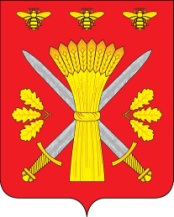 РОССИЙСКАЯ ФЕДЕРАЦИЯОРЛОВСКАЯ ОБЛАСТЬТРОСНЯНСКИЙ РАЙОННЫЙ СОВЕТ НАРОДНЫХ ДЕПУТАТОВРЕШЕНИЕ28 октября  2021 года                                                                                №7                                                                                                  с.Тросна                                                                              Принято на  третьем заседании                                                                     Троснянского районного Совета                                                                             народных депутатов шестого созываРассмотрев и обсудив представление Главы Троснянского района Насонова А.И. о кандидатуре Филипповой И.В.  на должность председателя контрольно-ревизионной комиссии, в соответствии с   Федеральным законом от 06 октября 2003 года №131-ФЗ «Об общих принципах организации местного самоуправления в Российской Федерации», Троснянский районный Совет народных депутатов РЕШИЛ: 1. Назначить Филиппову И.В. председателем Контрольно-ревизионной комиссии Троснянского района с 28 октября 2021 года.2. Настоящее решение вступает в силу со дня  обнародования.О назначении председателя Контрольно-ревизионной комиссии Троснянского районаПредседатель районногоСовета народных депутатов                                   А.Г.Кисель    И.о.Главы района                                    Н.Н.Волкова